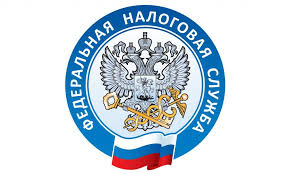               Срок уплаты налога на доходы физических лиц истекает 15 июля      2 мая завершилась декларационная кампания. Налогоплательщики, получившие за 2023 год доход и представившие в текущем году налоговую декларацию, должны до 15 июля уплатить исчисленный налог на доходы физических лиц (НДФЛ).     УФНС России по Приморскому краю обращает внимание: за нарушение срока уплаты НДФЛ взымается штраф в размере 20% от неуплаченной суммы налога. Кроме того, за каждый день просрочки налоговым органом начисляются пени также в процентах от суммы неуплаченного налога.     Поэтому, в целях экономии личного времени и финансовых затрат, рекомендуем заранее позаботиться об исполнении налоговых обязательств.     У налогоплательщиков есть несколько способов для того, чтобы уплатить НДФЛ: с помощью сервисов «Личный кабинет налогоплательщика для физических лиц», «Уплата налогов и пошлин», либо с помощью сервисов кредитных учреждений или непосредственно в их офисах.